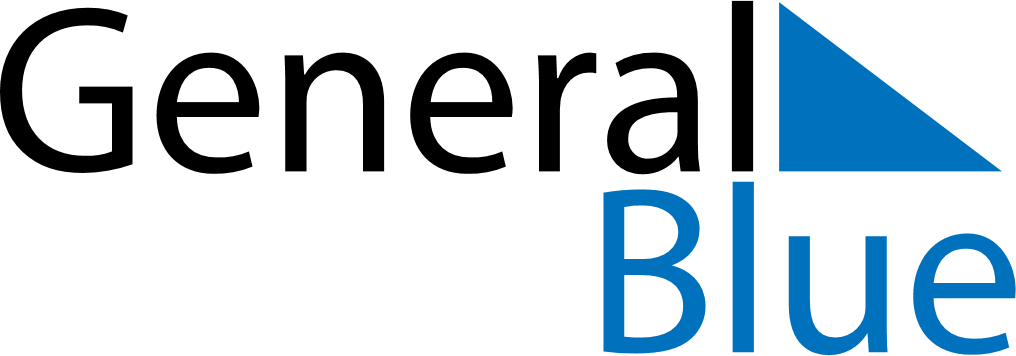 October 2023October 2023October 2023October 2023SpainSpainSpainMondayTuesdayWednesdayThursdayFridaySaturdaySaturdaySunday123456778910111213141415Fiesta Nacional de España161718192021212223242526272828293031